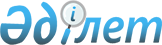 Зеленов аудандық мәслихатының 2010 жылдың 22 желтоқсандағы N 29-1 "2011-2013 жылдарға арналған аудандық бюджет туралы" шешіміне өзгерістер мен толықтырулар енгізу туралы
					
			Күшін жойған
			
			
		
					Батыс Қазақстан облысы Зеленов аудандық мәслихаттың 2011 жылғы 31 наурыздағы N 31-1 шешімі. Батыс Қазақстан облысы Әділет департаментінде 2011 жылғы 19 сәуірде N 7-7-126 тіркелді. Күші жойылды - Батыс Қазақстан облысы Зеленов аудандық мәслихаттың 2012 жылғы 16 наурыздағы N 2-3 шешімімен      Ескерту. Күші жойылды - Батыс Қазақстан облысы Зеленов аудандық мәслихаттың 2012.03.16 N 2-3 Шешімімен      Қазақстан Республикасының 2008 жылдың 4 желтоқсандағы N 95-IV Бюджет кодексіне, Қазақстан Республикасының 2001 жылдың 23 қаңтардағы N 148 "Қазақстан Республикасындағы жергілікті мемлекеттік басқару және өзін өзі басқару туралы" Заңына, Батыс Қазақстан облыстық мәслихатының 2011 жылдың 15 наурызындағы N 30-1 "Батыс Қазақстан облыстық мәслихатының 2010 жылдың 13 желтоқсандағы N 28-2 "2011-2013 жылдарға арналған облыстық бюджет туралы" шешіміне өзгерістер мен толықтырулар енгізу туралы" шешіміне (Нормативтік құқықтық кесімдерді мемлекеттік тіркеу тізілімінде N 3060 тіркелген) сәйкес аудандық мәслихат ШЕШІМ ЕТТІ:



      1. Зеленов аудандық мәслихатының "2011-2013 жылдарға арналған аудандық бюджет туралы" 2010 жылдың 22 желтоқсандағы N 29-1 шешіміне (Нормативтік құқықтық кесімдерді мемлекеттік тіркеу тізілімінде 2011 жылғы 6 қаңтардағы N 7-7-123 тіркелген, 2011 жылдың 15 қаңтардағы, 2011 жылдың 22 қаңтардағы "Ауыл тынысы" газетінің N 3, N 4 жарияланған) келесі өзгерістер мен толықтырулар енгізілсін:



      1) 1 тармақта:

      1) тармақшадағы "4 147 630" деген сан "3 811 493" деген санмен ауыстырылсын;

      "3 352 990" деген сан "3 016 853" деген санмен ауыстырылсын;

      2) тармақшадағы "4 147 630" деген сан "4 240 270" деген санмен ауыстырылсын;

      3) тармақшадағы:

      "таза бюджеттік несиелеу" жолындағы "512 882" деген сан "154 545" деген санмен ауыстырылсын;

      "бюджеттік несиелер" жолындағы "512 882" деген сан "154 545" деген санмен ауыстырылсын;

      5) тармақшадағы:

      "бюджеттің дефициті (профициті)" жолындағы "-512 882" деген сан "-583 322" деген санмен ауыстырылсын;

      6) тармақшадағы:

      "бюджеттің тапшылығын қаржыландыру (профицитін пайдалану)" жолындағы "512 882" деген сан "583 322" деген санмен ауыстырылсын;

      "қарыздар түсімі" жолындағы "0" деген сан "512 882" деген санмен ауыстырылсын;

      "қарыздарды өтеу" жолындағы "0" деген сан "140 572" деген санмен ауыстырылсын;

      "бюджеттік қаражаттарының пайдаланылатын қалдықтары" жолындағы "0" деген сан "211 012" деген санмен ауыстырылсын;



      2) 3 тармақта:

      "983 133" деген сан "1 054 749" деген санмен ауыстырылсын;

      жетінші абзацтағы "15 725" деген сан "19 256" деген санмен ауыстырылсын;

      тоғызыншы абзацтағы "138 200" деген сан "168 200" деген санмен ауыстырылсын;

      келесі мазмұндағы он бесінші, он алтыншы, он жетінші абзацтармен толықтырылсын:

      "мектеп мұғалімдері және мектепке дейінгі білім беру ұйымдарының тәрбиешілеріне біліктілік санаты үшін жалақыға қосымша төлеудің мөлшерін көбейтуге - 19 262 мың теңге;

      "Бизнестің жол картасы - 2020" бағдарламасы шеңберінде жеке кәсіпкерлікті қолдауға - 9 360 мың теңге;

      "Жұмыспен қамту бағдарламасы - 2020" шеңберінде жұмыспен қамту орталықтарын құруға - 9 463 мың теңге.";

      келесі мазмұндағы бөлімімен толықтырылсын:

      "2011 жылға арналған аудандық бюджетте облыстық бюджеттен нысаналы трансферттер түсімі 105 129 мың теңге жалпы сомасында екені ескерілсін, соның ішінде:

      жергілікті өкілдік органдарының шешімдері бойынша мұқтаж азаматтардың жеке санаттарына әлеуметтік көмек үшін - 15 601 мың теңге;

      Жұмыспен қамту бағдарламасына - 20 248 мың теңге;

      жалпы білім беретін оқытуға - 44 359 мың теңге;

      мектепке дейінгі балаларды тәрбиелеу және білім беру ұйымдарының қызметін қамтамасыз етуге - 5 921 мың теңге;

      ауданның ауылдық елді-мекендерін абаттандыруға - 19 000 мың теңге.";



      3) аталып отырған шешімнің 1 қосымшасы осы шешімдегі қосымшаға сәйкес жаңа редакцияда жазылсын.



      2. Осы шешім 2011 жылдың 1 қаңтарынан бастап қолданысқа енгізіледі.      Сессия төрағасы                  М. Иржанов

      Аудандық мәслихат хатшысы        В. Шохина

Аудандық мәслихаттың

2011 жылғы 31 наурыздағы

N 31-1 шешіміне қосымшаАудандық мәслихаттың

2010 жылғы 22 желтоқсандағы

N 29-1 шешіміне N 1 қосымша 2011 жылға арналған аудандық бюджет
					© 2012. Қазақстан Республикасы Әділет министрлігінің «Қазақстан Республикасының Заңнама және құқықтық ақпарат институты» ШЖҚ РМК
				КатегорияКатегорияКатегорияКатегорияКатегорияСомасыКлассКлассКлассКлассСомасыКласс бөлігіКласс бөлігіКласс бөлігіСомасыЕрекшелікЕрекшелікСомасыАтауларСомасы123456I. Кірістер38114931САЛЫҚ ТҮСІМДЕРІ7353511Кірістерге салынатын табыс салығы2713862Жеке табыс салығы27138603Әлеуметтік салық1846041Әлеуметтік салық18460404Меншік салығы2651511Мүлік салығы2257513Жер салығы55504Көлік құралдарына салынатын салық228505Бір тұтас жер салығы1100005Тауарларға, іс-әрекет пен қызмет көрсету жұмыстарына салынатын ішкі салықтар107002Акциздер17003Табиғи және басқа да ресурстарды пайдаланғаны үшін түсетін түсімдер40004Кәсіпкерлік және кәсіби іс әрекетімен айналысқаны үшін алымдар500008Заңдық мәнді іс-әрекеттерді жасағаны және (немесе) оған уәкілеттігі бар мемлекеттік органдар немесе лауазымды адамдар құжаттар бергені үшін алынатын міндетті төлемдер35101Мемлекеттік баж35102САЛЫҚҚА ЖАТПАЙТЫН ТҮСІМДЕР578601Мемлекет меншігінен түсетін кірістер57865Мемлекет меншігіндегі мүлікті жалға беруден түсетін кірістер578604Мемлекеттік бюджеттен қаржыландырылатын, сондай-ақ Қазақстан Республикасы Ұлттық Банкінің бюджетінен (шығыстар сметасынан) ұсталатын және қаржыландырылатын мемлекеттік мекемелер салатын айыппұлдар, өсімпұлдар, санкциялар, өндіріп алулар01Мемлекеттік бюджеттен қаржыландырылатын, сондай-ақ Қазақстан Республикасы Ұлттық Банкінің бюджетінен (шығыстар сметасынан) ұсталатын және қаржыландырылатын мемлекеттік мекемелер салатын айыппұлдар, өсімпұлдар, санкциялар, өндіріп алулар006Салыққа жатпайтын өзге де түсімдер01Салыққа жатпайтын өзге де түсімдер03Негізгі капиталды сатудан түсетін кіріс5350303Мемлекеттік мекемелерге бекітілген мемлекеттік мүлікті сату535031Жерді және материалдық емес активтерді сату535034ТҮСЕТІН ТРАНСФЕРТТЕР30168532Мемлекеттік басқаруда жоғарғы тұрған органдардан бөлінген трансферттер30168532Облыстық бюджеттен түскен трансферттер3016853Функционалдық топФункционалдық топФункционалдық топФункционалдық топФункционалдық топСомасыФункционалды топ бөлігіФункционалды топ бөлігіФункционалды топ бөлігіФункционалды топ бөлігіСомасыБюджеттік бағдарламаның әкімгеріБюджеттік бағдарламаның әкімгеріБюджеттік бағдарламаның әкімгеріСомасыБағдарламаБағдарламаСомасыАтауларСомасы123456II. ШЫҒЫНДАР42402701Жалпы сипаттағы мемлекеттік қызмет көрсетулер3323041Мемлекеттік басқару функцияларын орындайтын өкілді, атқарушы және басқа да органдар307827112Аудандық мәслихат аппараты145421Ауданның мәслихат қызметін қамтамасыз ету14542122Аудан әкімінің аппараты553951Аудан әкімінің қызметін қамтамасыз ету55395123Аудан әкімінің, қалада, аудандық маңызы бар қала, поселке, ауыл (ауыл), ауыл (ауылдық) округтер аппараты2378901Аудан әкімі аппаратының қалада, аудандық маңызы бар қала, поселке, ауыл (ауыл), ауыл (ауылдық) округтерінің жұмысын қамтамасыз ету бойынша қызметтер2378909Басқа да жалпы сипаттағы мемлекеттік қызмет көрсетулер24477459Аудандық экономика және қаржы бөлімі244771Ауданның (областық манызы бар қала) бюджетін орындау және коммуналдық меншікті басқару, мемлекеттік жоспарлау,экономикалық саясатты қалыптастыру және дамыту саласындағы мемлекеттік саясатты іске асыру жөніндегі қызметтер232772Ақпараттық жүйелер құру12002Қорғаныс17461Әскери қажеттілік1746122Аудан әкімінің аппараты17465Жалпыға бірдей әскери міндетті атқару шеңберіндегі іс шаралар17463Қоғамдық тәртіп, қауіпсіздік, құқық, сот, қылмыстық атқару қызметі01Құқық қорғау қызметі0458Аудандық тұрғын үй коммуналдық шаруашылығы, жолаушылар көлігі және автомобиль жолдарының бөлімі021Елді мекендерде жол жүрісін реттеу бойынша жабдықтар мен құралдар пайдалануы04Білім беру24625681Мектепке дейінгі балаларды тәрбиелеу және білім беру161548123Аудан әкімінің, қалада, аудандық маңызы бар қала, поселке, ауыл (ауыл), ауыл (ауылдық) округтер аппараты4Мектепке дейінгі балаларды тәрбиелеу және білім беру қызметін қолдау0464Аудандық білім бөлімі1615489Мектепке дейінгі балаларды тәрбиелеу және білім беру қызметін қамтамасыз ету14228621Мектеп мұғалімдеріне және мектепке дейінгі ұйымдардың тәрбиешілеріне біліктілік санаты үшін қосымша ақының көлемін ұлғайтуға 192622Жалпы бастауыш, жалпы негізгі, жалпы орта білім беру2252936123Аудан әкімінің, қалада, аудандық маңызы бар қала, поселке, ауыл (ауыл), ауыл (ауылдық) округтер аппараты14675Ауылдық (селолық) жерде оқұшыларды мектепке дейін және қайта ақысыз жеткізуін ұйымдастыру1467464Аудандық білім бөлімі22514693Жалпы білім беру оқытуы21738336Балаларға қосымша білім беру7763610Республикалық бюджеттен нысаналы трансферттер есебінен мемлекеттік білім жүйесінде оқытудың жаңа технологияларын енгізу09Білім беру саласындағы өзге де қызмет көрсетулер48084464Аудандық білім бөлімі480841Білім беру саласында жергілікті деңгейде мемлекеттік саясатты іске асыру бойынша қызметтер134835Ауданның білім беру мемлекеттік ұйымдары үшін оқулықтары мен оқу-әдістемелік кешендерді сатып алу және жеткізу201867Мектеп олимпиадаларын, мектептен тыс шараларды және аудандық (қалалық) ауқымдағы конкурстерін өткізу49811Аймақтық жұмысбастылық және кадрларды қайта дайындау стратегиясын іске асыру шеңберінде білім беру обьектілерін ағымдағы, күрделі жөндеу015Жетім баланы (жетім балаларды) және ата-аналарының қамқорынсыз қалған баланы (балаларды) күтіп-ұстауға асыраушыларына ай сайынғы ақшалай қаражат төлемдері139176Әлеуметтік көмек және әлеуметтік қамтамасыз ету1934222Әлеуметтік көмек173204123Аудан әкімінің, қалада, аудандық маңызы бар қала, поселке, ауыл (ауыл), ауыл (ауылдық) округтер аппараты471673Мұқтажды азаматтарға үйде әлеуметтік көмек көрсету47167451Аудандық жұмыспен қамту және әлеуметтік бағдарламалар бөлімі1260372Жұмыспен қамту бағдарламасы397635Мемлекеттік атаулы әлеуметтік көмек111926Тұрмыстық көмек9697Жергілікті өкілді органдарының шешімдері бойынша жеке санаттағы мұқтаж азаматтарға әлеуметтік көмек1560110Үйден тәрбиеленіп оқытылатын мүгедек балаларды материалдық қамтамасыз ету272214Мұқтажды азаматтарға үйге келіп әлеуметтік көмек көрсету124391618 жасқа дейінгі балаларға мемлекеттік жәрдемақылар2810417Мүгедектерді оңалту жеке бағдарламасына сәйкес мұқтаж мүгедектерді арнайы гигиеналық құралдармен қамтамасыз ету және ымдау тілі мамандарының, жеке көмекшілердің қызмет көрсетуі578423Жұмыспен қамту қызметін қамтамасыз ету94639Әлеуметтік көмек және әлеуметтік қамтамасыз ету саласындағы өзге де қызмет көрсетулері20218451Аудандық жұмыспен қамту және әлеуметтік бағдарламалар бөлімі202181Жергілікті деңгейде облыстың жұмыспен қамтуды қамтамасыз ету және халық үшін әлеуметтік бағдарламаларды іске асыру саласындағы мемлекеттік саясатты іске асыру жөніндегі қызметтер 1844511Жәрдемақыларды және басқа да әлеуметтік төлемдерді есептеу, төлеу және жеткізу бойынша қызмет көрсетулерді төлеу17737Тұрғын үй коммуналдық шаруашылығы6665491Тұргын үй шаруашылығы630203458Аудандық тұрғын үй коммуналдық шаруашылығы, жолаушылар көлігі және автомобиль жолдарының бөлімі18202Мемлекеттiк қажеттiлiктер үшiн жер учаскелерiн алып қою, соның iшiнде сатып алу жолымен алып қою және осыған байланысты жылжымайтын мүлiктi иелiктен айыру03Мемлекеттік тұрғын үй қорының сақтаулуын үйымдастыру18204Азматтардың жекелген санаттарын тұрғын үймен қамтамасыз ету0466Ауданның (облыстық маңызы бар қаланың) сәулет, қала құрылысы және құрылыс бөлімі6283833Мемлекеттік коммуналдық тұрғын үй қорының тұрғын үй құрылысы363204Инженерлік коммуникациялық инфрақұрылымды дамыту және жайластыру 16820019Тұрғын үй құрылысы4238632Коммуналдық шаруашылығы0466Ауданның (облыстық маңызы бар қаланың) сәулет, қала құрылысы және құрылыс бөлімі06Сумен жабдықтау жүйесін дамыту03Елді мекендерді көркейту36346123Аудан әкімінің, қалада, аудандық маңызы бар қала, поселке, ауыл (ауыл), ауыл (ауылдық) округтер аппараты119298Елді мекендерде көшеге жарық түсіру жұмыстарын жүргізу84819Елді мекендерде санитарлық жағдайын қамтамасыз ету150811Елді мекендерде көркейту және көғалдандыру жұмыстарын жүргізу1940458Аудандық тұрғын үй коммуналдық шаруашылығы, жолаушылар көлігі және автомобиль жолдарының бөлімі2441715Елді мекендерде көшеге жарық түсіру жұмыстарын жүргізу016Елді мекендерде санитарлық жағдайын қамтамасыз ету210018Елді мекендерде көркейту және көғалдандыру жұмыстарын жүргізу223178Мәдениет, спорт, туризм және ақпараттық кеңістік2728051Мәдениет саласындағы қызмет171108457Ауданның (облыстық маңызы бар қаланың) мәдениет, тілдерді дамыту, дене шынықтыру және спорт бөлімі1711083Мәдени-демалыс жұмысын қолдау1711082Спорт2196457Ауданның (облыстық маңызы бар қаланың) мәдениет, тілдерді дамыту, дене шынықтыру және спорт бөлімі21969Аудандық (аудандық маңызы бар қала) деңгейде спорт жарыстарын өткізу 21963Ақпараттық кеңістік77470457Ауданның (облыстық маңызы бар қаланың) мәдениет, тілдерді дамыту, дене шынықтыру және спорт бөлімі705196Аудандық кітапханаларының жұмыс істеуі70519456Аудандық ішкі саясат бөлімі69512Бұқаралық ақпарат құралдары арқылы мемлекеттік ақпарат саясатын жүргізу69519Мәдениет, спорт, туризм және ақпараттық кеңістікті ұйымдастыру бойынша өзге де қызметтер22031457Ауданның (облыстық маңызы бар қаланың) мәдениет, тілдерді дамыту, дене шынықтыру және спорт бөлімі94521Мәдениет, тілдерді дамыту, дене шынықтыру және спорт саласында жергілікті деңгейде мемлекеттік саясатты іске асыру бойынша қызметтер9452456Аудандық ішкі саясат бөлімі125791Ақпарат, мемлекеттілікті нығайту және азаматтардың әлеуметтік оптимизмін қалыптастыру саласында жергілікті деңгейде мемлекеттік саясатты іске асыру бойынша қызметтер115793Жастар саясаты саласында өңірлік бағдарламаларды іске асыру100010Ауыл, су, орман, балық шаруашылығы, ерекше қорғалатын табиғи аумақтар, қоршаған ортаны және жануарлар дүниесін қорғау, жер қатынастары2437361Ауыл шаруашылығы26944459Ауданның экономика және қаржы бөлімі1690499Республикалық бюджеттен берілетін нысаналы трансферттер есебінен ауылдық елді мекендер саласының мамандарын әлеуметтік қолдау шараларын іске асыру16904473Аудандық ветеринария бөлімі100401Ветеринария саласында жергілікті деңгейде мемлекеттік саясатты іске асыру бойынша қызметтер75497Қаңғыбас иттер мен мысықтарды ұстап жоюды ұйымдастыру24912Су шаруашылығы189436466Ауданның (облыстық маңызы бар қаланың) сәулет, қала құрылысы және құрылыс бөлімі18943612Сумен жабдықтау жүйесін дамыту1894366Жер қатынастары8100463Аудандық жер қатынастар бөлімі81001Ауданның (облыстық маңызы бар қаланың) аумағында жер қатынастарын реттеу саласында мемлекеттік саясатты іске асыру бойынша қызметтер81009Ауыл шаруашылығы, су, орман, балық шаруашылықтары, қоршаған орта және жер қатынастары салаларындағы басқа қызметтер19256473Аудандық ветеринария бөлімі1925611Эпизоотияға қарсы шаралар өткізу1925611Өнеркәсіп, сәулет, қала құрылысы және құрылыс қызметі149352Сәулет, қала құрылыс және құрылыс қызметі14935466Ауданның (облыстық маңызы бар қаланың) сәулет, қала құрылысы және құрылыс бөлімі149351Құрылыс, облыс қалаларының, аудандарының және елді мекендерінің сәулеттік бейнесін жақсарту саласындағы мемлекеттік саясатты іске асыру және ауданның (облыстық маңызы бар қаланың) аумағын оңтайла және тиімді қала құрылыстық игеруді қамтамасыз ету жөніндегі қызметтер 1493512Көлік және коммуникация114351Автомобиль көлігі8822458Аудандық тұрғын үй коммуналдық шаруашылығы, жолаушылар көлігі және автомобиль жолдарының бөлімі882223Көлік жолдарының қызметін қамтамасыз ету88229Көлік және коммуникация саласында басқа да қызметтер2613458Аудандық тұрғын үй коммуналдық шаруашылығы, жолаушылар көлігі және автомобиль жолдарының бөлімі261324Ауыл ішінде (қала ішінде), аудан ішінде қоғамдық жолаушылар тасымалдауын ұйымдастыру261313Басқа да325424Табиғи монополияларды реттеу15065454Ауданның (облыстық маңызы бар қаланың) кәсіпкерлік және ауыл шаруашылығы бөлімі150651Жергілікті деңгейде кәсіпкерлік, өнеркәсіп және ауыл шаруашылығы саласындағы мемлекеттік саясатты іске асыру жөніндегі қызметтер150659Басқалар17477458Аудандық тұрғын үй коммуналдық шаруашылығы, жолаушылар көлігі және автомобиль жолдарының бөлімі94771Тұрғын үй коммуналдық шаруашылығы, жолаушылар көлігі және автомобиль жолдары саласында жергілікті деңгейде мемлекеттік саясатты іске асыру қызметтері9477459Аудандық экономика және қаржы бөлімі800012Ауданның (облыстық маңызы бар қаланың) жергілікті атқарушы органының резерві 800015Трансферттер82281Трансферттер8228459Аудандық экономика және қаржы бөлімі82286Пайдаланбаған (аяғына дейін пайдаланбаған) нысаналы трансферттерді қайтару82287Бюджеттік алулар016Нысаналы мақсатқа сай пайдаланылмаған нысаналы трансферттерді қайтару020Бюджет саласында еңбекақы қорының өзгеруіне байланысты жоғарғы бюджетке ағымдағы мақсатты трансферттер024Мемлекеттік органдардың функцияларын мемлекеттік басқарудың төмен тұрған деңгейлерінен жоғарғы деңгейлерге беруге байланысты жоғары тұрған бюджеттерге берілетін ағымдағы нысаналы трансферттер0III. Таза бюджеттік кредиттеу154545Бюджеттік кредиттер15454510Ауыл, су, орман, балық шаруашылығы, ерекше қорғалатын табиғи аумақтар, қоршаған ортаны және жануарлар дүниесін қорғау, жер қатынастары1545451Ауыл шаруашылығы154545459Аудандық экономика және қаржы бөлімі15454518Ауылдық елді мекендердің әлеуметтік саласының мамандарын әлеуметтік қолдау шараларын іске асыру үшін бюджеттік кредиттер154545КатегорияКатегорияКатегорияКатегорияКатегорияСомаКлассКлассКлассКлассСомаМекемеМекемеМекемеСомаБағдарламаБағдарламаСомаАтауларСома5Бюджеттік кредиттерді өтеу01Бюджеттік кредиттерді өтеу0001Мемлекеттік бюджеттен берілген, бюджеттік кредиттерді өтеу0Функционалдық топФункционалдық топФункционалдық топФункционалдық топФункционалдық топСомасыФункционалды топ бөлігіФункционалды топ бөлігіФункционалды топ бөлігіФункционалды топ бөлігіСомасыБюджеттік бағдарламаның әкімгеріБюджеттік бағдарламаның әкімгеріБюджеттік бағдарламаның әкімгеріСомасыБағдарламаБағдарламаСомасыАтауларСомасыIV. Қаржылық активтермен операциялар бойынша сальдо0Қаржылық активтерді сатып алу013Басқа да09Басқа да0459Аудандық экономика және қаржы бөлімі014Заңды тұлғалардың жарғылық капиталын қалыптастыру немесе ұлғайту6Мемлекеттің қаржы активтерін сатудан түсетін түсімдер001Мемлекеттің қаржы активтерін сатудан түсетін түсімдер02Қаржы активтерін ел шегінен тыс сатудан түсетін түсімдер0V. Бюджет тапшылығы (профициті)-583322VI. Бюджет тапшылығын қаржыландыру (профицитін пайдалану)583322